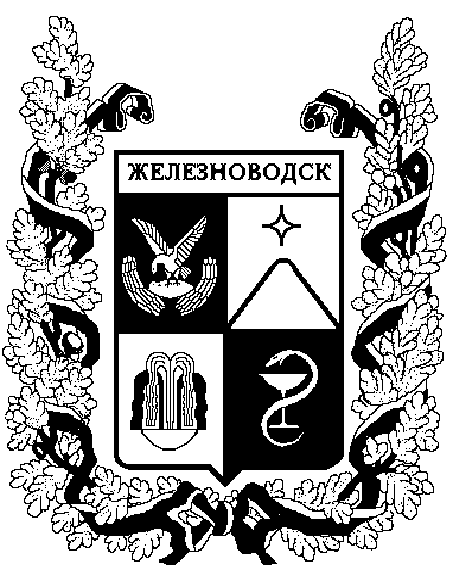 ПОСТАНОВЛЕНИЕадминистрации города-КУРОРТА железноводска ставропольского краяО внесении изменений в состав рабочей группы по координации деятель-ности органов местного самоуправления муниципального образования города-курорта Железноводска Ставропольского края и организации при осуществлении мероприятий по предупреждению заноса, распространения и ликвидации особо опасных заболеваний животных и птицы на территории города-курорта Железноводска Ставропольского края,  утвержденный постановлением администрации города-курорта Железноводска Ставропольского края от 25 ноября 2015 г. № 971 «О мерах по предупреждению заноса, распространения и ликвидации особо опасных заболеваний животных и птицы на территории города-курорта Железноводска Ставропольского края»	В соответствии с Федеральным законом от 06 октября 2003 г.               № 131-ФЗ «Об общих принципах организации местного самоуправления в Российской Федерации», распоряжением Правительства Ставропольского края от 30 сентября 2008 г. № 315-рп «О мерах по предупреждению заноса, распространения и ликвидации особо опасных заболеваний животных и птицы на территории Ставропольского края», Уставом города-курорта Железноводска Ставропольского края, рассмотрев письмо Отдела МВД России по г. Железноводску от 13 ноября 2019 № 11064, в связи с произошедшими кадровыми изменениями ПОСТАНОВЛЯЮ:         1. Внести в состав рабочей группы по координации деятельности органов местного самоуправления муниципального образования города-курорта Железноводска Ставропольского края и организаций при осуществлении мероприятий по предупреждению заноса, распространения и ликвидации особо опасных заболеваний животных и птицы на территории города-курорта Железноводска Ставропольского края, утвержденный поста-новлением администрации города-курорта Железноводска Ставропольского края от 25 ноября 2015 г. № 971 «О мерах по предупреждению заноса, распространения и ликвидации особо опасных заболеваний животных и птицы на территории города-курорта Железноводска Ставропольского края» (далее –  рабочая группа), следующие изменения:	1.1. Исключить из состава рабочей группы Цвиркунова С.В., 
Басова С.Ю., Макарова Ю.Г., Манжуло Е.Е., Никитину В.Г., Сизикова Д.В.	1.2. Включить в состав рабочей группы следующих лиц:  	1.3. Указать новые должности следующих лиц рабочей группы:	2. Опубликовать настоящее постановление в общественно-полити-ческом еженедельнике «Железноводские ведомости» и разместить на официальном сайте Думы города-курорта Железноводска Ставропольского края и администрации города-курорта Железноводска Ставропольского края в сети Интернет.	3. Контроль за выполнением настоящего постановления возложить на первого заместителя главы  администрации  города-курорта  Железноводска  Ставропольского края Бондаренко Н.Н.	4. Настоящее постановление вступает в силу со дня его подписания.Глава города-курортаЖелезноводскаСтавропольского края                                                                       Е.И. Моисеев26 ноября 2019 г.              г.Железноводск№1043ГречишниковИван Викторовичзаместитель главы администрации города-курорта Железноводска Ставропольского края –начальник управления имущественных отноше-ний администрации города-курорта Железновод-ска, заместитель руководителя рабочей группыЗеваловаОльга Викторовнаруководитель отдела координации и контроля в сфере благоустройства администрации города-курорта Железноводска Ставропольского края, член рабочей группыСоболев Павел Юрьевичруководитель отдела по мобилизационной подготовке и чрезвычайным ситуациям администрации города-курорта Железноводска Ставропольского края, член рабочей группыШахпазоваЮлия Игоревназаместитель руководителя одела по экономике, торговле, инвестициям, курорту и туризму администрации города-курорта Железноводска Ставропольского края, член рабочей группыШогов Рустам Арслановичстарший участковый уполномоченный полиции отдела участковых уполномоченных полиции и по делам несовершеннолетних Отдела Министерства внутренних дел России по г. Железноводску, майор полиции, член рабочей группыДробятцкаяЛюдмила Михайловнаглавный специалист отдела жилищно-комму-нального хозяйства и благоустройства Управ-ления городского хозяйства администрации города-курорта Железноводска Ставропольского края, секретарь рабочей группыЗемцоваНаталья Викторовнаведущий специалист эксперт Территориального отдела Управления Федеральной службы по надзору в сфере защиты прав потребителей и благополучия человека по Ставропольскому краю в городе Пятигорске, член рабочей группыЗубоваЛюдмила Анатольевнаисполняющий обязанности начальника Финан-сового управления администрации города-курорта Железноводска Ставропольского края, член рабочей группыМатвиенкоЕвгений Петровичглавный врач государственного бюджетного учреждения здравоохранения Ставропольского края «Железноводская городская больница», член рабочей группы